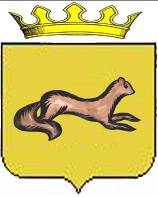 АДМИНИСТРАЦИЯ ОБОЯНСКОГО РАЙОНАКУРСКОЙ ОБЛАСТИР А С П О Р Я Ж Е Н И Еот 28.08.2020 № 203-р                                                                                                            г. ОбояньО проведении в Обоянском районе мероприятий, посвященных Дню окончания Второй мировой войны и Дню солидарности в борьбе с терроризмом	В соответствии с федеральным законом от 21 июля 2005 года № 98-ФЗ «О днях воинской славы (победных днях) России» и во исполнение плана мероприятий Администрации Обоянского района на 2020 год: 	1. Провести 3 сентября 2020 года на территории Обоянского района мероприятия, посвященные Дню окончания Второй мировой войны и Дню солидарности в борьбе с терроризмом.	2. Утвердить прилагаемый план по проведению мероприятий,  посвященных Дню окончания Второй мировой войны и Дню солидарности в борьбе с терроризмом (Приложение).	3. Управлению культуры, молодежной политики, физической культуры и спорта Администрации Обоянского района (Н.В.Лукьянчикова) разработать сценарии мероприятий и организовать к ним подготовку.	4. Управлению образования Администрации Обоянского района (Черникова Т.А.) подготовить и провести в общеобразовательных учреждениях района мероприятия, посвященные памятным датам.	5. Рекомендовать и.о. главного редактора автономного учреждения Курской области «Редакция газеты «Обоянская газета» Губановой В.В. организовать освещение мероприятий на территории Обоянского района в средствах массовой информации.	6. Отделу информатизации и информационно-коммуникационных технологий Администрации Обоянского района (В.В. Дмитриев) разместить план мероприятий на официальном сайте муниципального образования «Обоянский район» Курской области в сети «Интернет».	7. Контроль исполнения настоящего распоряжения возложить на заместителя Главы Администрации Обоянского района – Управляющего делами Т.В. Бабаскину.	8. Распоряжение вступает в силу со дня подписания.Глава  Обоянского  района                                                                    В.Н.ЖилинЛукьянчикова Н.В.(47141) 2-17-38 ПриложениеПлан  мероприятий, посвященных Дню окончания Второй мировой войны и Дню солидарности в борьбе с терроризмом в Обоянском районе№ п/пНаименование мероприятияДата и время проведенияОтветственные1Международный проект «Великое кино Великой страны» на сельской киноустановке с. Филатово Обоянского района02.09.202012:00Николаенко Н.Б.2Церемония возложения  венков и цветов на Мемориале Славы в парке Юных Пионеров03.09.202011:00Бабаскина Т.В.Лукьянчикова Н.В.Миненкова В.Г.3Возложение венков и цветов учащимися общеобразовательных школ на воинских захоронениях в общеобразовательных школах района03.09.202012:00Черникова Т.А.4Всероссийский открытый онлайн урок в общеобразовательных школах района03.09.202012:00Черникова Т.А.5Классные часы во всех общеобразовательных школах района03.09.202013:00Черникова Т.А.6Выставка-призыв «Скажем терроризму – НЕТ!» в МКУК «Обоянская межпоселенческая библиотека»,Детская библиотека – филиал МКУК «Обоянская межпоселенческая библиотека»,сельских библиотеках района03.09.2020Коваленко Н.С.